Board of Directors Board MeetingNorth Metro Flex Academy2350 Helen StreetNorth St. Paul, MN 55109March 27th, 2024Board Meeting 4:00 PM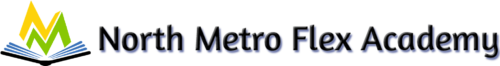 MinutesOur mission is to prepare a diverse community of elementary and middle school students to be successful in high school and in their chosen vocation through a flexible, individualized learning experience that develops analytical, compassionate, disciplined and self-directed learners.Call to Order and Roll CallThe meeting was called to order at 4:01.Board Members Present: Kyle Johnson, Mike Leary, Joe Palkowitsch, Dave IsaacsonBoard Members Absent:Ex-Officio: Debbie KranzPublic Present:NEO Representative:Finance Representative:Approval of the AgendaJohnson: ayeIsaacson: ayePalkowitsch: ayeLeary: ayeConflict of Interest DeclarationAfter reading the agenda, do any Board members have any real or perceived conflict of interest with any agenda item?Johnson: noIsaacson: noPalkowitsch: noLeary: noPublic CommentFinance    General Fund Balance: Currently, the fund balance stands at 15%. This is considered indicative of a financially challenging year.Enrollment: Enrollment figures were lower than anticipated, impacting financial projections.Special Education Staffing: There was a financial setback of $95,000 due to Special Education personnel not meeting the "highly qualified" criteria, necessitating a reallocation of some staff salaries to the general budget.Upcoming Meetings:Dave Isaacson and Debbie will meet with Kyle to review the financial budget for the 2025 school year.Dave plans to discuss property tax funding options with Gary, the building owner,  in an upcoming session.Loan Repayment: The loan for ACCEL, NMFA’s former management company  is projected to be fully repaid by next year.Financial Outlook: Despite challenges, the financial outlook for the upcoming period remains positive.Consent AgendaAcceptance of February Board Meeting MinutesAcceptance of February Finance ReportA motion to approve the consent agenda was made by Dave Isaacson,Second: Johnson	Johnson: ayeIsaacson: ayePalkowitsch: ayeLeary: ayeMotion passed.Board Training UpdateBoard Training Priorities based upon Appendix C from the Board Development Planhttps://docs.google.com/spreadsheets/d/1CgTmoclYeeb5M0WeuK1bNXhfwntoJ8M8QaAH8Xo5Npg/edit?usp=share_link NEO Module Training UpdateNew Laws for 2024Policy Committee Update Timeline for policies to updateApprove any updated policiesNEO Points of BusinessSchool Principal ReportMACS UpdateParent Survey UpdateFall-Winter assessment resultsAttendance issues have become a significant concern, with more than 60 students accumulating over 10 unexcused absences each. This trend adversely impacts our assessment outcomes.Debbie has proposed initiatives to improve attendance, including the distribution of attendance rewards. She also plans to implement "care calls" as a strategy to engage parents and encourage regular student attendance. Additionally, peer observations will be conducted.In a separate initiative, Debbie's son Jake will assist in securing a videographer to produce a promotional video highlighting the school's offerings and environment.Debbie highlighted with staff all the positive things happening in our school, and all the signs that show stability at our school.Regarding the FastBridge and NWEA assessments, our principal challenge lies in demonstrating academic progress. We require 35 data points per academic within the existing performance framework.  Another significant hurdle is that many of our Special Education (SPED) students are not receiving the necessary accommodations for standardized testing.The school is set to host a Family Engagement Day on March 28th, 2024.New electives have been introduced for the third trimester.Plans are underway to offer Extended School Year (ESY) services for SPED students this summer.Advertising campaigns have been initiated on Facebook and Instagram.There are currently 48 prospective students interested in enrolling next year, with 10 already registered for the upcoming academic year.Performance FrameworkBoard Calendar ItemsHanover Insurance RenewalApprove School Calendar 24-25A motion to approve the School Calendar for the Academic School Year 24-25 was made by Dave Isaacson.Second: Leary	Johnson: ayeIsaacson: ayePalkowitsch: ayeLeary: ayeMotion passed.Old BusinessMission and VisionJoe Palkowitsch has been appointed as the chair of the Rebranding Committee, which will focus on refining the school's mission and vision statements.A motion was made to make a rebranding and mission and vision committee by Mike Leary.Second: Joe PalkowitschJohnson: ayeIsaacson: ayePalkowitsch: ayeLeary: ayeMotion passed.Tech Budget Discussion with JesseWe will further discuss the technology contract in April. It has been recommended that all contracts align with the same start and end dates, coinciding with the end of the school year. We are currently planning to extend the existing contract.New Business Staffing Plans/Staff ContractsPrincipal Kranz has begun planning for next school year. One teacher has informed the Principal they are looking for a new job. The school remains optimistic about teachers returning for next year.School Rebranding DiscussionA new committee has been established to oversee the school's rebranding and to refine the mission and vision statements.Recent Survey results discussionThe results of the school survey were generally optimistic. Several parents expressed satisfaction with the school's performance, and there were relatively few complaints overall.Nickyia Cogswell Board resignation and Board recruitment needsNickyia Cogswell has resigned from the Board, prompting an urgent need to recruit a fifth board member. This addition is crucial to meet the performance framework requirements set by the Authorizer and to maintain the Board's effectiveness.AdjournA motion was made to adjourn the meeting at 5:51pm.Second: PalkowitschJohnson: ayeIsaacson: ayePalkowitsch: ayeLeary: ayeMotion passed.Next Board Meeting: April 17th, 2024